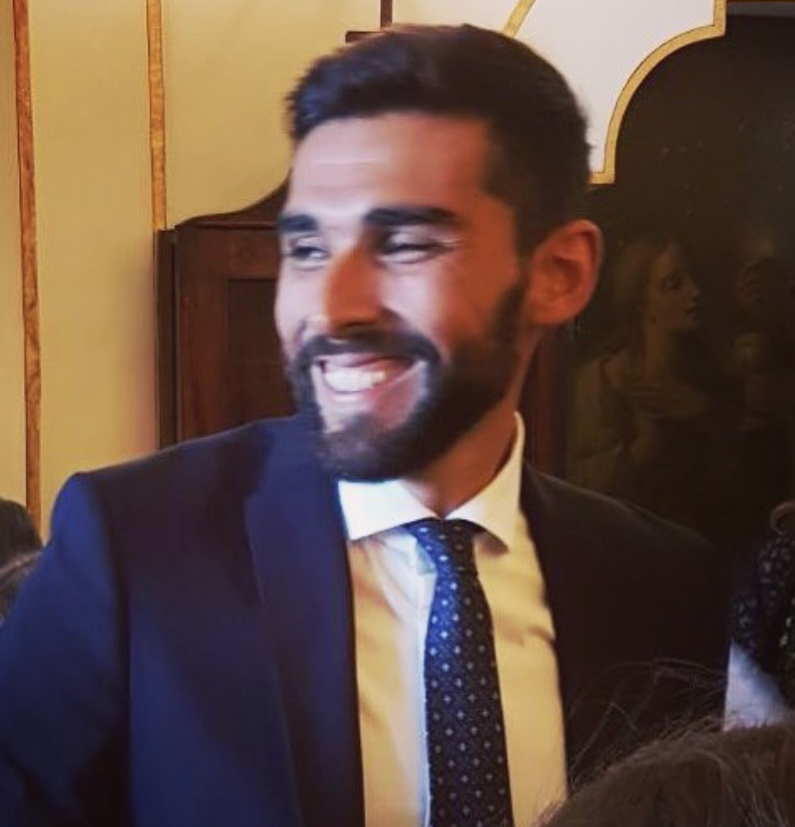 Giovanni Luca Romano, PharmD, PhD,			Date of birth: May 26th 1986 Phone: +39 340 0643979Email: gian.romano@hotmail.itScopus Author ID: 56029348000h-index: 7Titles. MS in Pharmacy. 03/27/2012 - PhD in neuroscience 02/20/2017Research & Work experience October 2013-February 2017: PhD student at the laboratory of ocular pharmacology headed by Proff. Filippo Drago and Claudio Bucolo. Department of Biomedical and Biotechnological Sciences University of Catania, Italy. Project Title: Diabetic Retinopathy and miRNA. March 2016- October 2017: Visiting Research fellow - Mc Knight Vision Center headed by Dr. Vittorio Porciatti. Bascom Palmer Eye Institute - University of Miami (FL, USA). November 2017 to July 2019: Staff Associate Research - Mc Knight Vision Center headed by Dr. Vittorio Porciatti. Bascom Palmer Eye Institute - University of Miami (FL, USA).August 2019 to date: Researcher (RTD-A) – Department of Biomedical and Biotechnological Sciences (BIOMETEC) -University of Catania (Italy)Education March 2012: Master of sciences in Pharmacy. University of Catania, Italy. Thesis: Conveyance of ferulic acid by lipid nanoparticles October 2013 to February 2017: International PhD program in Neuroscience, University of Catania, Italy. PhD thesis: miRNA expression profile in neurodegenerative disease Relevant Awards or Scholarships Travel Grant Recipients ARVO 2015 provided by IT-ARVO. • Grant for attendance in foreign laboratory provided by SIF (Italian Society of Pharmacology) • ARVO 2015 Annual Meeting Emerging Trends and Hot Topics: abstract “#2275 B0180. Common miRNAs in Alzheimer’s disease and retinal degenerative diseases. Giovanni Luca Romano. May 4, 3:45pm.” identified by members of the Annual Meeting Program Committee as a “newest and innovative research”. Grant to improve biomedical research in pharmacology abroad – Società Italiana Farmacologia (SIF)Peer Reviewed publications (Pubmed=12) Bucolo C, Drago F, Maisto R, Romano GL, D'Agata V, Maugeri G, Giunta S.Curcumin prevents high glucose damage in retinal pigment epithelial cells through ERK1/2-mediated activation of the Nrf2/HO-1 pathway. J Cell Physiol. 2019 Aug;234(10):17295-17304. doi: 10.1002/jcp.28347. Epub 2019 Feb 15.Falzone L, Romano GL, Salemi R, Bucolo C, Tomasello B, Lupo G, Anfuso CD, Spandidos DA, Libra M, Candido S.Prognostic significance of deregulated microRNAs in uveal melanomas. Mol Med Rep. 2019 Apr;19(4):2599-2610. doi: 10.3892/mmr.2019.9949. Epub 2019 Feb 11.Puglia C, Blasi P, Ostacolo C, Sommella E, Bucolo C, Platania CBM, Romano GL, Geraci F, Drago F, Santonocito D, Albertini B, Campiglia P, Puglisi G, Pignatello R. Innovative Nanoparticles Enhance N-Palmitoylethanolamide Intraocular Delivery. Front Pharmacol. 2018 Mar 28;9:285. doi: 10.3389/fphar.2018.00285. eCollection 2018. PMID: 29643808Chou TH, Musada GR, Romano GL, Bolton E, Porciatti V.Anesthetic Preconditioning as Endogenous Neuroprotection in Glaucoma. Int J Mol Sci. 2018 Jan 13;19(1). pii: E237. doi: 10.3390/ijms19010237. PMID: 29342845Romano GL, Platania CB, Drago F, Salomone S, Ragusa M, Barbagallo C, Di Pietro C, Purrello M, Reibaldi M, Avitabile T, Longo A and Bucolo C. Retinal and Circulating miRNAs in Age-Related Macular Degeneration: An In vivo Animal and Human Study. Front Pharmacol. 2017 March 30;8:168. doi: 10.3389/fphar.2017.00168. PMID: 28424619Fisichella V, Giurdanella G, Platania CB, Romano GL, Leggio GM, Salomone S, Drago F, Caraci F, Bucolo C. TGF-β1 prevents rat retinal insult induced by amyloid-β (1-42) oligomers. Eur J Pharmacol. 2016 Sep 15;787:72-7. doi: 10.1016/j.ejphar.2016.02.002. PMID:26845696 Pittalà V, Salerno L, Romeo G, Siracusa MA, Modica MN, Romano GL, Salomone S, Drago F, Bucolo C. Effects of novel hybrids of caffeic acid phenethyl ester and NSAIDs on experimental ocular inflammation. Eur J Pharmacol. 2015 Apr 5;752:78-83. doi: 10.1016/j.ejphar.2015.02.012.PMID:25704612 Romano GL, Platania CB, Forte S, Salomone S, Drago F, Bucolo C. MicroRNA target prediction in glaucoma. Prog Brain Res. 2015;220:217-40. doi: 10.1016/bs.pbr.2015.04.013. PMID: 26497793 Platania CB, Di Paola L, Leggio GM, Romano GL, Drago F, Salomone S, Bucolo C. Molecular features of interaction between VEGFA and anti-angiogenic drugs used in retinal diseases: a computational approach. Front Pharmacol. 2015 Oct 29;6:248. doi: 10.3389/fphar.2015.00248. Erratum in: Front Pharmacol. 2016;7:165. PMID: 26578958 Bucolo C, Musumeci M, Salomone S, Romano GL, Leggio GM, Gagliano C, Reibaldi M, Avitabile T, Uva MG, Musumeci S, Drago F. Effects of Topical Fucosyl-Lactose, a Milk Oligosaccharide, on Dry Eye Model: An Example of Nutraceutical Candidate. Front Pharmacol. 2015 Nov 18;6:280. doi: 10.3389/fphar.2015.00280. PMID:26635620 Leonardi A, Bucolo C, Romano GL, Platania CB, Drago F, Puglisi G, Pignatello R. Influence of different surfactants on the technological properties and in vivo ocular tolerability of lipid nanoparticles. Int J Pharm. 2014 Aug 15;470(1-2):133-40. doi: 10.1016/j.ijpharm.2014.04.061. PMID: 24792979Bucolo C, Marrazzo G, Platania CB, Romano GL, Drago F, Salomone S. Effects of topical indomethacin, bromfenac and nepafenac on lipopolysaccharide-induced ocular inflammation. J Pharm Pharmacol. 2014 Jul;66(7):954-60. doi: 10.1111/jphp.12224. PMID: 24697218 Conference proceedings • Romano GL, Bucolo C, Platania CB, Leggio GM, Salomone S, Drago F. Age-related degenerative disease: what we can learn from glaucoma. Seminario annuale per assegnisti e dottorandi della Società Italiana di Farmacologia (SIF) - Rimini (ITA) • Romano GL, Giurdanella G, Fisichella V, Leggio GM, Platania CB, Laudicina M, Salomone S, Caraci F, Bucolo C and Drago F. Neuroprotective effects of TGF-β1 in rat retinal β-amyloid-induced damage. 37° Congresso nazionale della Società Italiana di Farmacologia (SIF) –Napoli (ITA)   • Romano GL, Bucolo C, Platania CB, Leggio GM, Salomone S, Drago F. Age-related degenerative disease: what we can learn from glaucoma. 27th European College of Neuro Psycopharmacology Congress (ECNP) – Berlin (DE) • Romano GL, Platania CB, Forte S, Salomone S, Drago F, Bucolo C. Common miRNAs in Alzheimer’s disease and retinal degenerative diseases. The Association for Research in Vision and Ophtalmology meeting (ARVO) - Denver (CL-USA) • Romano GL, Platania CB, Forte S, Salomone S, Drago F, Bucolo C. Common miRNAs in Alzheimer’s disease and retinal degenerative diseases. 28th European College of Neuropsycopharmacology Congress (ECNP) – Amsterdam (NL) • Romano GL, Bucolo C, Platania CB, Leggio GM, Salomone S, Drago F. Age-related degenerative disease: what we can learn from glaucoma. 12th Summer school of Neurosciences – Catania (ITA) • Romano GL, Platania CB, Forte S, Salomone S, Drago F, Bucolo C. Common miRNAs in Alzheimer’s disease and retinal degenerative diseases. Seminario annuale per assegnisti e dottorandi della Società Italiana di Farmacologia (SIF) -Rimini (ITA) • Romano GL, Platania CB, Forte S, Salomone S, Drago F, Bucolo C. Common miRNAs in Alzheimer’s disease and retinal degenerative diseases. 13th Summer school of Neurosciences – Catania (ITA)